Where is Lily?Help Alfie find Lily, through a tactile exploration of plate in search of a brick with a given constellation of dots.   15 min        1 participant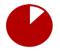 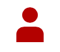 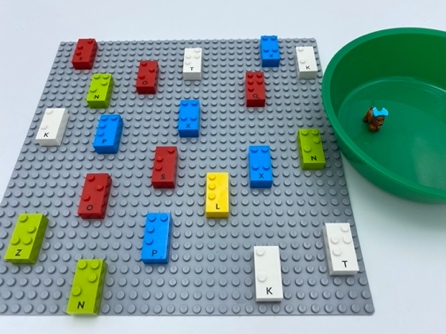 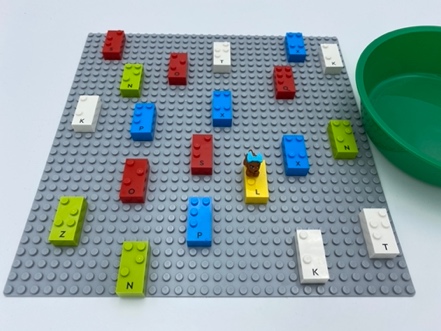 Let’s playLily is the only brick on the base plate with dot 1, 2 and 3Lily has a dog, Alfie, who loves her. Unfortunately, Alfie can’t find Lily because there are so many people on the beachExplore the beach to help Alfie find LilyWhen you find Lily, take Alfie from the bowl and put him with her friendHow to prepare1 base plate20 bricks, including only one letter brick “L”A small object to symbolize a dogA bowlPlace 20 bricks in correct reading position, all over the base plate. Place the dog object in the bowl.Facilitation tipsProvide an example of the Lily brick (a letter brick “L”)Perform activity without the notion of the dog, only looking for Lily.Offer tactile research strategies: “Explore as if you were reading a text on a page, that is to say from left to right and top to bottom.”Possible variationsChange the letter brick, choose a letter bricks “A” for Alfie instead of a small objectHide several Lily-bricks and place several dog-bricks in the bowlHide Lily among classic LEGO bricks instead of other LEGO Braille BricksChildren will develop these holistic skillsCOGNITIVE - Identify the spatial position of dots in a braille cell.EMOTIONAL - Control motor skills and emotional commitment to succeed in simple actions.CREATIVE - Spontaneously engage in free and then guided exploration of different tools and different media.PHYSICAL - Locate objects by touch: intentionally search for an objectSOCIAL - Comply with simple directions and limits from adults.Did you knowMeaningful is when the child can relate new experiences to something already known. In play, children often explore what they have seen and done, or noticed others do, as a way of grasping what it means. By doing so, they can express and expand their understanding through a variety of media, symbols and tools.